GOOD PRACTICES Latvia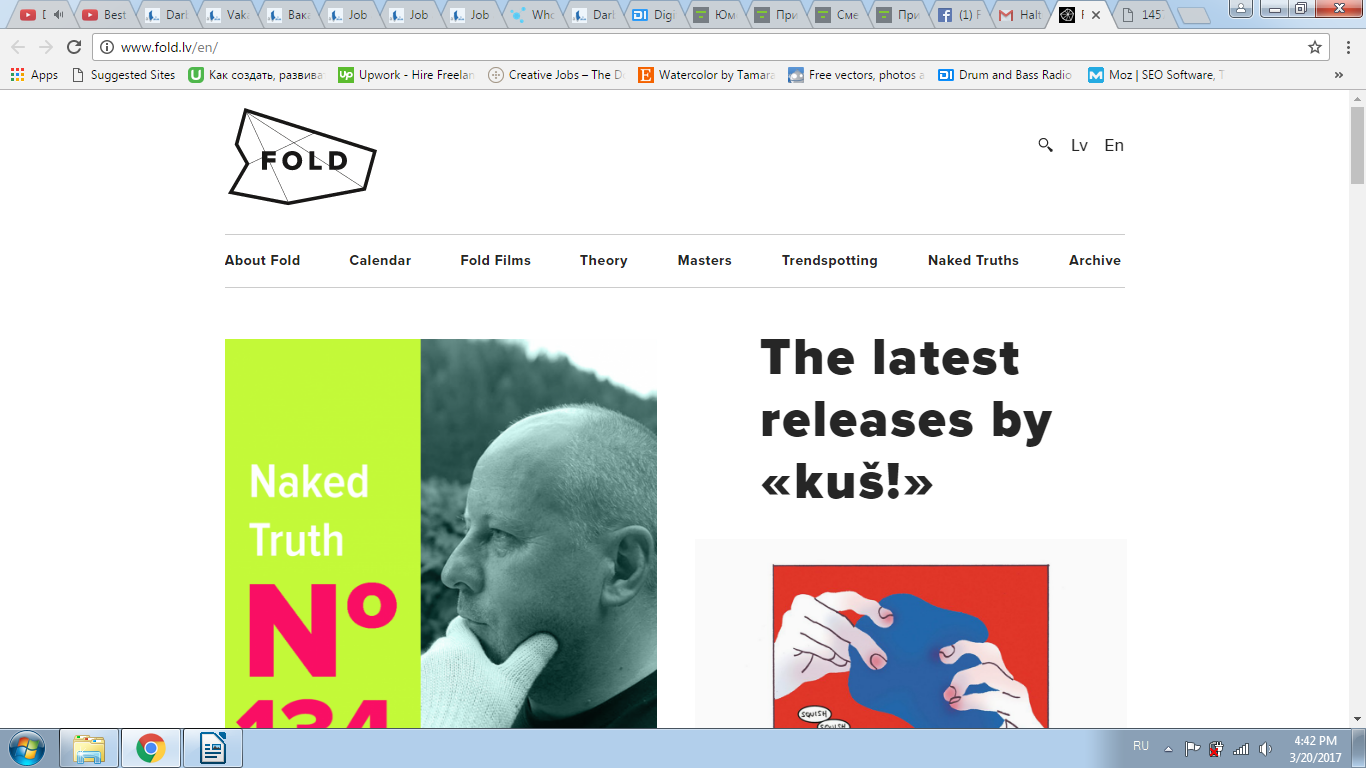 CCI Communication Platform FOLD  CREATIVE PARTNERSHIP “RaPaPro”  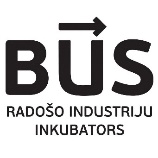 LIAA Creative Industries Incubator  FOLD is a communication platform that brings together Latvian and foreign CCIs with the aim to facilitate their collaboration and learning together. The main focus is on design and design thinking. The creation of platform is based on the merger of previously existing blogs — “Plikums” and “DesignBlog” (both created in 2009), which gathered news on the interesting in Latvian design, and a slightly younger “Fine Young Urbanists”, which wrote about urban planning and design. At the end of 2012, the joined team took part in and won a competition by the Ministry of Culture of the Republic of Latvia to create a communication platform for Latvian CCI. As the result, the FOLD platform was launched in 2013 and it operates in Latvian and English.The platform contains highlights of creative processes, in-depth articles, articles on the CCI theory, interviews and documentary shorts about creative people, and a calendar of upcoming events.MORE INFO ON FOLD http://www.fold.lv/  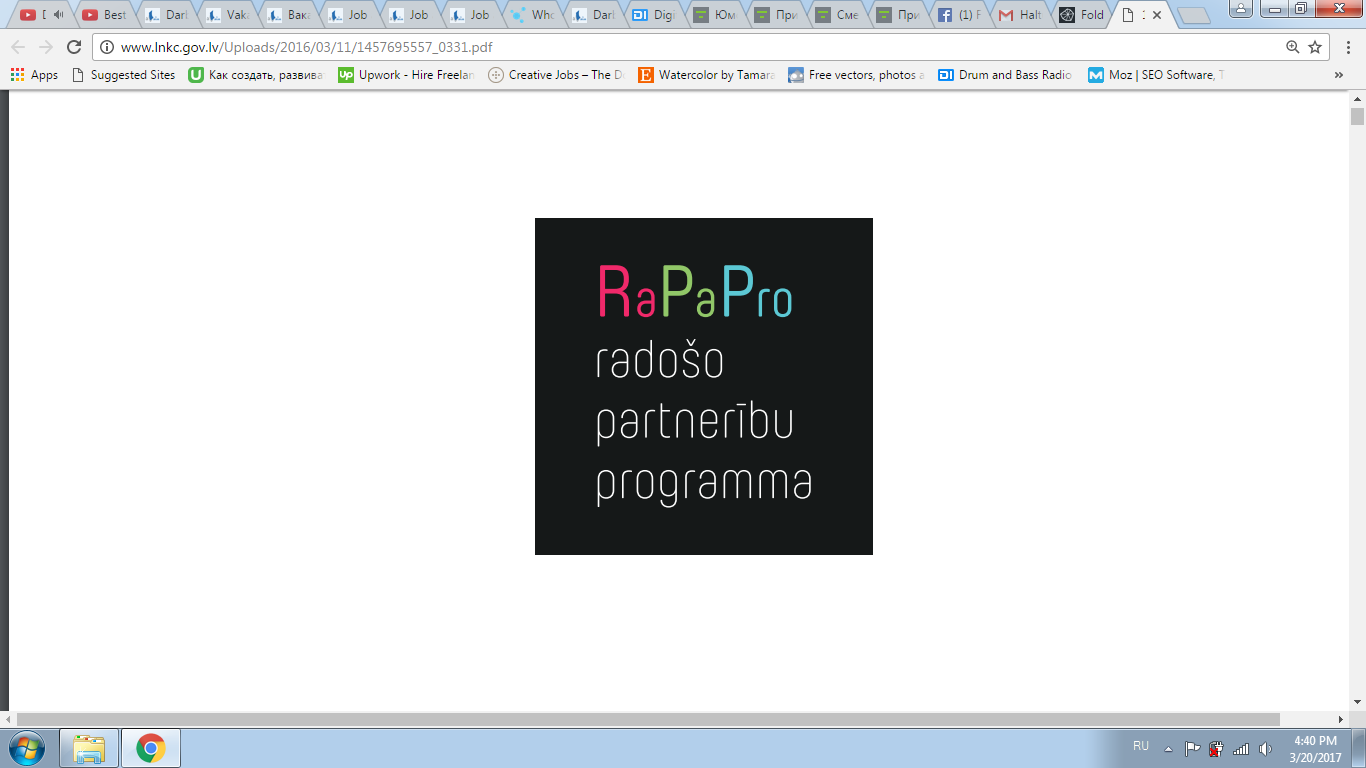 “RaPaPro” creative partnership programme, which facilitates a collaboration among vocational cultural education institutions (involving art, design, music and dance schools), municipalities, business, social groups and other representatives of society in order to bring the creative ideas into “life”. Partnership formula:“RaPaPro” is initiated in 2014 and is financed by the Ministry of Culture of Latvia. In the result of 11 implemented projects in 2014 & 2015 as well as 5 projects in 2016, students gained significant knowledge and skills in the process of management, business (what the cooperation between client and contractor really means), creation of a new ideas, “creative thinking”.Example of one of the implemented projects: Project “From Letter to Sound” implemented in the city Rēzekne. In the result of the project, a fully equipped bus stop (model 1:1) with the creative design, name of the stop, improved bench and solution for lighting were created as well as the newly designed 20 bus schedules with route plans and the 6 sound compositions announcing 6 bus stops in the public buses were developed in order to improve accessibility for people with sight problems, the elderly and children to the public transport in Rēzekne city.Partnership within the project – Rēzekne Art and Design School, Jānis Ivanovs Rēzekne Music School, Latvian Society of the Blind (Rēzekne County Organisation), Association of the Disabled and their Friends “Apeirons”, Rēzekne Municipality Company “Rēzeknes Satiksme” (Rēzekne Traffic).MORE INFO ON “RAPAPRO” http://www.lnkc.gov.lv/nozares/kulturizglitiba/rapapro/  On December 2016, the Incubator of Creative Industries was established within the Investment and Development Agency of Latvia (LIAA) with the mission to support the creation of new and development of current creative enterprises in Latvia. CI Incubator offers two programmes: Pre-incubation (up to 6 months) – suitable for prospective and young creative entrepreneurs developing or improving business idea, and Incubation (up to 4 years) – suitable for entrepreneurs with clearly defined business idea. The program supports companies under 3 years. More information: https://www.facebook.com/LiaaRIBI/ 